This leaflet is to inform you of what we will be learning in NurseryOur topic this half term is Holidays We hope this leaflet is of help to you.Thank you for your support.Saints Peter and Paul.Foundation StageNursery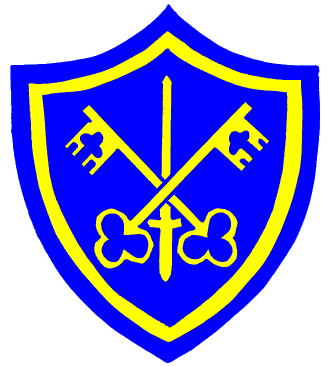 Nursery Teacher: Mrs M FootSummer 2June -July 2021Saints Peter and Paul.Foundation StageNurseryNursery Teacher: Mrs M FootSummer 2June -July 2021Saints Peter and Paul.Foundation StageNurseryNursery Teacher: Mrs M FootSummer 2June -July 2021Saints Peter and Paul.Foundation StageNurseryNursery Teacher: Mrs M FootSummer 2June -July 2021Look at what we will be learning!Communication and LanguageAdult to play in role-play with children.  Encourage interaction & taking on roles.Speaking activities; related to Holidays, personal interestsOpportunities to ask questions, prompt children to ask questionsShare weekend/holiday news in small groupsUse talking partnersFollow simple instructionsLiteracyRead, Write, Inc (Whole school phonics scheme) Letters & Sounds Phase 1Phonic/rhyme games.  Match objects to initial sound/letterTo Hear Segmenting & blending of words (c+a+t =cat, p+a+n= pan)To begin writing CVC wordsHandle books carefully.  Talk about story, characters, setting predict ending etc.  Adult role model.  Ask questions.  Re-tell/re-enact story.Writing for different purposes; signs, labels, cards, menus, shopping lists, friendship cards Physical Development.Develop fine/gross motor skillsFunky fingersFine motor/gross Motor exercisesOutdoors, paintbrushes, pots of water, chunky chalks    Write letters from their name, CVC words   Parachute games & ring games.  Outside-building obstacle courses, dens, ships etc.  Linked to children’s interests & storiesStop & follow instructions.Expressive Arts & Design Musical Activities; body percussion, movement to music, instruments to poetry, songs, stories.  Guess the sound/instrumentChange sounds of instruments, Copy/develop rhythmsSummer Crafts; Use sand to create a beach scene (diff textures),Underwater collage, Ice-cream/ice-lolly crafts, Paint shells-mix diff paintsCrafts related to travel; boat, plane, carLarge scale build-using recyclable materials (provide a stimulus, can you make an aeroplane?)Look at what we will be learning!Communication and LanguageAdult to play in role-play with children.  Encourage interaction & taking on roles.Speaking activities; related to Holidays, personal interestsOpportunities to ask questions, prompt children to ask questionsShare weekend/holiday news in small groupsUse talking partnersFollow simple instructionsLiteracyRead, Write, Inc (Whole school phonics scheme) Letters & Sounds Phase 1Phonic/rhyme games.  Match objects to initial sound/letterTo Hear Segmenting & blending of words (c+a+t =cat, p+a+n= pan)To begin writing CVC wordsHandle books carefully.  Talk about story, characters, setting predict ending etc.  Adult role model.  Ask questions.  Re-tell/re-enact story.Writing for different purposes; signs, labels, cards, menus, shopping lists, friendship cards Physical Development.Develop fine/gross motor skillsFunky fingersFine motor/gross Motor exercisesOutdoors, paintbrushes, pots of water, chunky chalks    Write letters from their name, CVC words   Parachute games & ring games.  Outside-building obstacle courses, dens, ships etc.  Linked to children’s interests & storiesStop & follow instructions.Expressive Arts & Design Musical Activities; body percussion, movement to music, instruments to poetry, songs, stories.  Guess the sound/instrumentChange sounds of instruments, Copy/develop rhythmsSummer Crafts; Use sand to create a beach scene (diff textures),Underwater collage, Ice-cream/ice-lolly crafts, Paint shells-mix diff paintsCrafts related to travel; boat, plane, carLarge scale build-using recyclable materials (provide a stimulus, can you make an aeroplane?)Look at what we will be learning!Communication and LanguageAdult to play in role-play with children.  Encourage interaction & taking on roles.Speaking activities; related to Holidays, personal interestsOpportunities to ask questions, prompt children to ask questionsShare weekend/holiday news in small groupsUse talking partnersFollow simple instructionsLiteracyRead, Write, Inc (Whole school phonics scheme) Letters & Sounds Phase 1Phonic/rhyme games.  Match objects to initial sound/letterTo Hear Segmenting & blending of words (c+a+t =cat, p+a+n= pan)To begin writing CVC wordsHandle books carefully.  Talk about story, characters, setting predict ending etc.  Adult role model.  Ask questions.  Re-tell/re-enact story.Writing for different purposes; signs, labels, cards, menus, shopping lists, friendship cards Physical Development.Develop fine/gross motor skillsFunky fingersFine motor/gross Motor exercisesOutdoors, paintbrushes, pots of water, chunky chalks    Write letters from their name, CVC words   Parachute games & ring games.  Outside-building obstacle courses, dens, ships etc.  Linked to children’s interests & storiesStop & follow instructions.Expressive Arts & Design Musical Activities; body percussion, movement to music, instruments to poetry, songs, stories.  Guess the sound/instrumentChange sounds of instruments, Copy/develop rhythmsSummer Crafts; Use sand to create a beach scene (diff textures),Underwater collage, Ice-cream/ice-lolly crafts, Paint shells-mix diff paintsCrafts related to travel; boat, plane, carLarge scale build-using recyclable materials (provide a stimulus, can you make an aeroplane?)Mathematics Shape/colour  matching game/ diff levelsMeasure-  using varying units of measure, hands, feet, ruler length etcWeight heavy/light using scalesNumber recognition- using a telephoneHow many ice cream scoops can you fit into a sundae dish?Can you make a sundae with 2 scoops of strawberry & 3 scoops of vanilla?Match the ice –cream to numeralWrite price tagsCan you find the shell with number 1,2,3,4,5,etc on?Sequence the shells starting with 1.Who can make a tall hotel? How many blocks did you use?Can you make a sandcastle with 1-10 flags?Use the fishing net to catch 1-10 fish? Match the numeralWho has caught the most/least/ biggest/smallest fish?Order the sea creatures starting with smallest to biggestGames. For example, bingo, pairs, number matching to amount etcUnderstanding the WorldFloating & Sinking (continue)Life Cycle of a ButterflyLook at maps/ globe talk about the weather in different placesForms of transport/travel- different experiencesPack a suitcase-what would you need to take to hot country?Interactive whiteboard-free choice & demonstrations/games IPAD to develop ICT/Mathematic skillsPersonal and Social and Emotional Development.Circle time-‘sharing, turn taking,  Transition to ReceptionMr Potato Head RulesSuperhero friends  We also follow children’s interests in Nursery through Observing their play. Come & See Topics; Friendship, Our WorldCome & See Topics; Friendship, Our WorldCome & See Topics; Friendship, Our WorldCome & See Topics; Friendship, Our WorldCome & See Topics; Friendship, Our WorldCome & See Topics; Friendship, Our World